Classe 2A Gliaca – Devoirs pour mercredi 22 avrilLe futur proche : pag 82 tab + ex n. 6-7-8-9Pag 165 n. 17-18-19Regardez la vidéo: https://youtu.be/CJXYCwWj5CU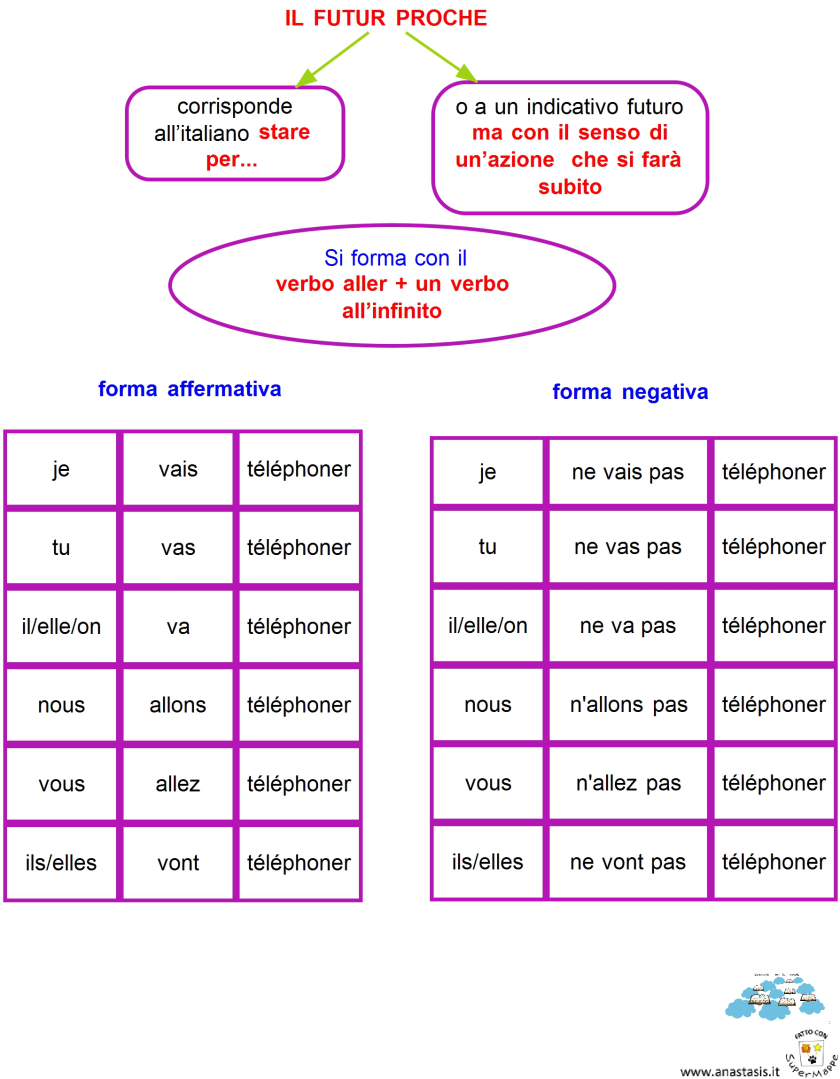 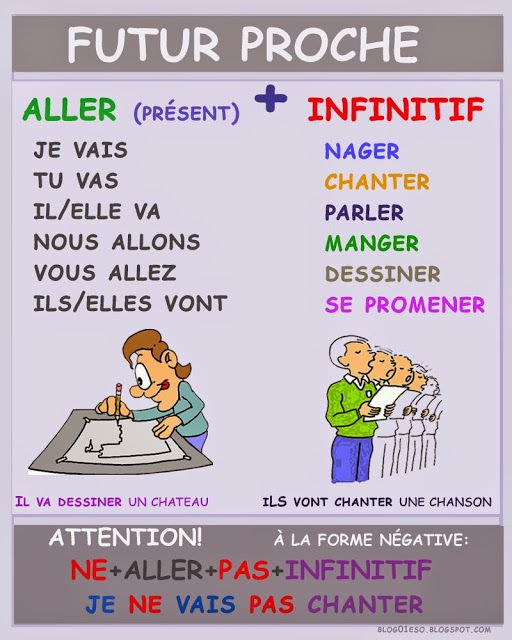 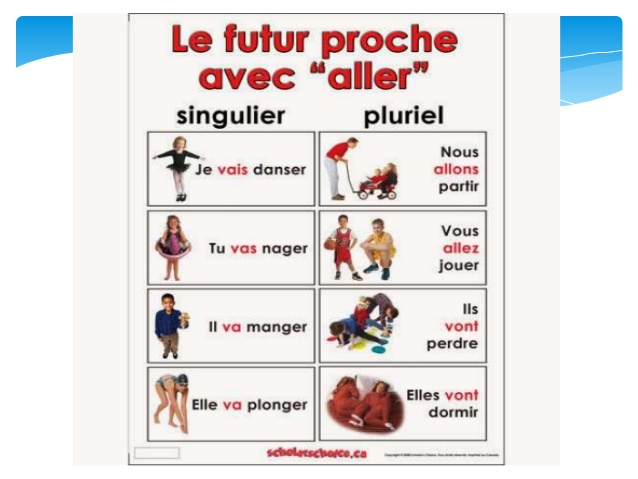 